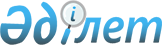 О внесении изменения в приказ исполняющего обязанности Министра внутренних дел Республики Казахстан от 29 мая 2015 года № 494 "Об утверждении Регламента государственной услуги "Выдача заключения на соответствие криминалистическим требованиям гражданского и служебного оружия и патронов к нему"
					
			Утративший силу
			
			
		
					Приказ Министра внутренних дел Республики Казахстан от 25 января 2016 года № 69. Зарегистрирован в Министерстве юстиции Республики Казахстан 23 февраля 2016 года № 13170. Утратил силу приказом Министра внутренних дел Республики Казахстан от 18 марта 2020 года № 224.
      Сноска. Утратил силу приказом Министра внутренних дел РК от 18.03.2020 № 224 (вводится в действие по истечении двадцати одного календарного дня после дня его первого официального опубликования).
      В соответствии с подпунктом 2) статьи 10 Закона Республики Казахстан от 15 апреля 2013 года "О государственных услугах" ПРИКАЗЫВАЮ:
      1. Внести в приказ исполняющего обязанности Министра внутренних дел Республики Казахстан от 29 мая 2015 года № 494 "Об утверждении Регламента государственной услуги "Выдача заключения на соответствие криминалистическим требованиям гражданского и служебного оружия и патронов к нему" (зарегистрированный в Реестре государственной регистрации нормативных правовых актов за № 11510, опубликованный в газете "Казахстанская правда" от 10 октября 2015 года № 194 (28070)) следующее изменение:
      в Регламенте государственной услуги "Выдача заключения на соответствие криминалистическим требованиям гражданского и служебного оружия и патронов к нему":
      раздел 4 исключить. 
      2. Оперативно-криминалистическому департаменту Министерства внутренних дел Республики Казахстан (Мухамедов А.Ш.) в установленном законодательством порядке обеспечить: 
      1) государственную регистрацию настоящего приказа в Министерстве юстиции Республики Казахстан; 
      2) в течение десяти календарных дней после государственной регистрации настоящего приказа его направление для опубликования в периодических печатных изданиях и информационно-правовой системе "Әділет", а также в Республиканское государственное предприятие на праве хозяйственного ведения "Республиканский центр правовой информации" Министерства юстиции Республики Казахстан для размещения в Эталонном контрольном банке нормативных правовых актов Республики Казахстан; 
      3) размещение настоящего приказа на интернет-ресурсе Министерства внутренних дел Республики Казахстан; 
      4) в течение десяти рабочих дней после государственной регистрации настоящего приказа предоставление в Юридический департамент Министерства внутренних дел Республики Казахстан сведений об исполнении мероприятий, предусмотренных подпунктами 1), 2), 3) пункта 2 настоящего приказа. 
      3. Контроль за исполнением настоящего приказа возложить на заместителя министра внутренних дел генерал-майора полиции Жакупова Р.Т. и Оперативно-криминалистический департамент Министерства внутренних дел Республики Казахстан (Мухамедов А.Ш.). 
      4. Настоящий приказ вводится в действие по истечении десяти календарных дней после дня его первого официального опубликования. 
					© 2012. РГП на ПХВ «Институт законодательства и правовой информации Республики Казахстан» Министерства юстиции Республики Казахстан
				
Министр
генерал-полковник полиции
К. Касымов